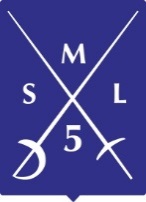 KULULASKUNimi 			Henkilötunnus						
————————————————————————————————————————	
Katu- ja postiosoite
————————————————————————————————————————	Puh			E-mail————————————————————————————————————————Pankkitilin nro————————————————————————————————————————Matkalaskut						Päivärahat yhteensä		euroa	————		
			Kilometrit yhteensä		euroa	————		Muut matkakulut 		euroa		————				Majoituskulut  	 	_______	euroa		Varusteet ja välinehankinnat   		euroa	————			Muut kulut				euroa				————		Yhteensä				euroa————		Maksun peruste			_________________________________Paikka ja aika	——————————————————Allekirjoitus		——————————————————Liitto hyväksynyt /	———— euroa ——————————————————
liiton allekirjoitus
			      				KULULASKU TOIMITETAAN LIITTOON TARKASTUSTA JA VARTENLIITE KULULASKULOMAKKEESEEN Täytä selvitys riville, mikäli tositteesta ei selvästi käy ilmi mistä kulusta on kysymys! Alkuperäiset kuitit liitettävä kululaskuun. Tosite 1				Tosite 17	——————————————————	——————————————————Tosite 2				Tosite 18		——————————————————	——————————————————Tosite 3				Tosite 19	——————————————————	——————————————————Tosite 4				Tosite 20	——————————————————	—————————————————— Tosite 5				Tosite 21				——————————————————	—————————————————— Tosite 6				Tosite 22	——————————————————	——————————————————Tosite 7				Tosite 23	——————————————————	——————————————————Tosite 8				Tosite 24	
——————————————————	——————————————————Tosite 9				Tosite 25	——————————————————	——————————————————Tosite 10				Tosite 26	
——————————————————	——————————————————Tosite 11				Tosite 27	

——————————————————	——————————————————Tosite 12				Tosite 28	
——————————————————	——————————————————
Tosite 13				Tosite 29	——————————————————	——————————————————
Tosite 14				Tosite 30	——————————————————	——————————————————
Tosite 15				Tosite 31	——————————————————	——————————————————
Tosite 16				Tosite 32	
——————————————————	——————————————————